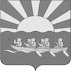 АДМИНИСТРАЦИЯ МУНИЦИПАЛЬНОГО ОБРАЗОВАНИЯ ЧУКОТСКИЙ МУНИЦИПАЛЬНЫЙ РАЙОНПОСТАНОВЛЕНИЕ(в редакции от 03.03.2017 г. № 70, от 11.09.2017 № 312)от 21.10. 2014 г. № 96с. Лаврентия	В целях реализации Федерального закона от 29.12.2012 г. №273-ФЗ «Об образовании в Российской Федерации», руководствуясь Федеральным законом от 27 июля 2010 г. № 210-ФЗ «Об организации предоставления государственных и муниципальных услуг», постановлением Администрации муниципального образования Чукотский муниципальный район от 15 декабря 2010 г. № 75 «Об утверждении Порядка разработки и утверждения административных регламентов предоставления муниципальных услуг», Администрация муниципального образования Чукотский муниципальный районПОСТАНОВЛЯЕТ:	1.Утвердить прилагаемый административный регламент предоставления муниципальной услуги «Предоставление информации о текущей успеваемости учащегося, ведение электронного дневника и электронного журнала успеваемости» 2. Отделу делопроизводства и информационного обеспечения Администрации муниципального образования Чукотский муниципальный район  (Шостак Д.М.) разместить административный регламент предоставления муниципальной услуги «Предоставление информации о текущей успеваемости учащегося, ведение электронного дневника и электронного журнала успеваемости» в сети Интернет на официальном сайте Чукотского муниципального района и на портале государственных услуг Чукотского автономного округа.	3.Настоящее постановление вступает в силу со дня опубликования в установленном порядке. 	4. Контроль за выполнением настоящего постановления возложить на заместителя главы Администрации Чукотского муниципального района по делам коренных малочисленных народов Крайнего Севера, начальника Управления социальной политики администрации муниципального образования Чукотский муниципальный район Е.А.Пенечейвуну.И.о главы Администрации                                                                     В.Г. ФирстовУтвержден постановлением Администрации муниципального образования Чукотский муниципальный район от 21.10.2014 г. № 96Административный регламент предоставления муниципальной услуги «Предоставление информации о текущей успеваемости учащегося, ведение электронного дневника и электронного журнала успеваемости» 1.Общие положения1.1.  Административный регламент предоставления муниципальной услуги «Предоставление информации о текущей успеваемости учащегося, ведение электронного дневника и электронного журнала успеваемости»  (далее – административный регламент) принимается в целях повышения качества предоставления и доступности муниципальной услуги, определяет сроки и последовательность действий получателя муниципальной услуги. 1.2. Административный регламент регулирует правоотношения, возникающие при предоставлении, указанным в настоящем административном регламенте категориям граждан муниципальной услуги «Предоставление информации о текущей успеваемости учащегося, ведение электронного дневника и электронного журнала успеваемости».1.3. Лицами, имеющими право на получение муниципальной услуги  «Предоставление информации о текущей успеваемости учащегося, ведение электронного дневника и электронного журнала успеваемости»   (далее – Заявители) является физические лица (далее – заявители). От имени заявителя могут выступать физические лица, имеющие такое право в соответствии с законодательством Российской Федерации, либо в силу наделения их соответствующими полномочиями в порядке, установленном законодательством Российской Федерации.2. Стандарт предоставления муниципальной услуги.(редакция от 03.03.2017 № 70)2.1. Наименование муниципальной услуги: Наименование муниципальной услуги, предоставляемой в соответствии с настоящим административным регламентом – «Предоставление информации о текущей успеваемости учащегося, ведение электронного дневника и электронного журнала успеваемости»  (далее – муниципальная услуга).2.2. Наименование органа, предоставляющего муниципальную услугу: Организациями, предоставляющими муниципальную услугу являются общеобразовательные организации муниципального образования Чукотский муниципальный район (далее – образовательные организации):- Муниципальное бюджетное общеобразовательное учреждение «Центр образования села Лаврентия»: (42736) 22-9-65 , school-lavr @rambler.ru;- Муниципальное бюджетное общеобразовательное учреждение  «Средняя общеобразовательная школа села Лорино»:(42736) 93-4-73, schoollorino@mail.ru;- Муниципальное бюджетное общеобразовательное учреждение «Школа-интернат среднего общего образования села Уэлен»: (42736) 95-448, school_uelen@mail.ru;- Муниципальное бюджетное общеобразовательное учреждение «Центр образования села Нешкан»: (42736) 94-4-18, schoolneshkan@yandex.ru;- Муниципальное бюджетное общеобразовательное учреждение «Центр образования села Инчоун»: (42736) 91-3-63, school_inchoun_6@mail.ru;- Муниципальное бюджетное общеобразовательное учреждение «Центр образования села Энурмино»: (42736) 92-3-07, schoolenurmino1@rambler.ru.График работы образовательных организаций: понедельник - пятница       9.00 - 18.45 часовобеденный перерыв           13.00 – 14.30  часоввыходные дни: суббота и воскресенье.2.3. Результат предоставления муниципальной услуги: Результатами предоставления услуги являются:  - предоставление Заявителю актуальной и достоверной информации в форме электронного дневника, представляющего совокупность сведений следующего состава:- сведения о ходе и содержании образовательного процесса, в том числе годовой календарный учебный график, расписание занятий на текущий учебный период, перечень изучаемых тем и содержание выдаваемых обучающемуся домашних заданий на уроках текущего учебного периода;- результаты текущего контроля успеваемости и промежуточной аттестации обучающегося, включая сведения об оценках успеваемости, сведения о содержании занятий и работ, по результатам которых получены оценки;- сведения о посещаемости уроков обучающихся за текущий учебный период.	2.4. Срок предоставления муниципальной услуги:Исполнение муниципальной услуги осуществляется в срок: не позднее десяти дней с момента предоставления Заявителем в образовательное учреждение заявления на предоставление информации о текущей успеваемости учащегося, ведение электронного дневника и электронного журнала успеваемости до момента предоставления Заявителю возможности доступа (логина и пароля) к электронному ресурсу с данными успеваемости учащегося.2.5. Правовые основания для предоставления муниципальной услуги:Предоставление муниципальной услуги осуществляется в соответствии с:- Конституцией Российской Федерации;- Федеральным законом от 6 октября 2003 г. № 131-ФЗ «Об общих принципах организации местного самоуправления в Российской Федерации»;- Федеральным законом от 27 июля 2006 г. № 149-ФЗ «Об информации, информационных технологиях и о защите информации»- Федеральным законом от 27 июля 2010 г. № 210-ФЗ «Об организации предоставления государственных и муниципальных услуг»;- Уставом муниципального образования Чукотский муниципальный район;- Федеральным законом от 29.12.2012 г. № 273-ФЗ «Об образовании в Российской Федерации»;- Федеральным законом от 24.07.1998 №124-ФЗ «Об основных гарантиях прав ребенка в Российской Федерации».2.6. Исчерпывающий перечень документов, необходимых в соответствии с законодательными или иными нормативными правовыми актами для предоставления муниципальной услуги:Для предоставления муниципальной услуги Заявителем предоставляется заявление о предоставлении  информации о текущей успеваемости учащегося, ведение электронного дневника и электронного журнала успеваемости в общеобразовательное учреждение (Приложение 1);2.7. Основания для отказа в приеме документов, необходимых для предоставления муниципальной услуги:Оснований для отказа в приеме документов, необходимых для предоставления муниципальной услуги, не имеется.2.8. Основания для отказа в предоставлении муниципальной услуги:Оснований для отказа в предоставлении муниципальной услуги не имеется.2.9. Размер платы, взимаемой с заявителя при предоставлении муниципальной услуги, и способы ее взимания в случаях, предусмотренных федеральными законами, принимаемыми в соответствии с ними иными нормативными правовыми актами Российской Федерации, нормативными правовыми актами субъектов Российской Федерации, муниципальными правовыми актами:Муниципальная услуга предоставляется Заявителям бесплатно.2.10. Требования к помещениям, в которых предоставляются муниципальные услуги, к залу ожидания, местам для заполнения запросов о предоставлении муниципальной услуги, информационным стендам с образцами их заполнения и перечнем документов, необходимых для предоставления каждой муниципальной услуги:2.10.1. Вход в здание муниципального образовательные организации и фасад здания со стороны входа в темное время суток освещен.2.10.2. Территория, прилегающая к месторасположению здания образовательной  организации, окружена забором.2.10.3.  Места  информирования,  предназначенные  для  ознакомления Заявителей с информационными материалами, оборудованы информацион-ными стендами.2.10.4. Места ожидания укомплектованы стульями, столами и соответствуют комфортным условиям для Заявителей  и оптимальным условиям работы специалистов. 	2.10.5.  Прием Заявителя осуществляется сотрудником муниципальной образовательной организации.2.10.6. Для обслуживания лиц с ограниченными возможностями создаются следующие условия:беспрепятственный  доступ к объекту (зданию, помещению), в котором предоставляется услуга, а также беспрепятственное пользование средствами связи и информации;возможность входа и выхода с объекта (здания, помещения), в котором предоставляется услуга, в том числе с использованием кресла-коляски;сопровождение инвалидов, имеющих стойкие расстройства функции зрения и самостоятельного передвижения;надлежащее размещение оборудования и носителей информации, необходимых для обеспечения беспрепятственного доступа инвалидов к услуге с учетом ограничений их жизнедеятельности;места для информирования заявителей оборудуются информационными стендами, оформление визуальной, мультимедийной текстовой информации   о порядке предоставления государственной услуги должно соответствовать оптимальному зрительному и слуховому восприятию этой информации заявителями и расположена с учетом доступности для заявителей;допуск сурдопереводчика, тифлосурдопереводчика, допуск собаки-проводника при наличии документа, подтверждающего ее специальное обучение и выдаваемого по форме и в порядке, которые определяются федеральным органом исполнительной власти, осуществляющим функции по выработке и реализации государственной политики и нормативно-правовому регулированию в сфере социальной защиты населения;оказание работниками, предоставляющими государственную услугу населению, помощи инвалидам в преодолении барьеров, мешающих получению ими услуг наравне с другими лицами.2.10.7. Информирование о предоставлении муниципальной услуги осуществляется:- непосредственно в образовательных организаций;- через официальный сайт в сети «Интернет»2.10.8. Если информация, полученная в образовательной организации, не удовлетворяет гражданина, то гражданин вправе в письменном виде или устно обратиться в адрес начальника Управления социальной политики администрации муниципального образования Чукотский муниципальный район.  2.10.9. Основными требованиями к информированию граждан являются: - достоверность предоставляемой информации;- четкость в изложении информации;- полнота информации;- наглядность форм предоставляемой информации;- удобство и доступность получения информации;- оперативность предоставления информации.2.10.10. Информирование граждан организуется следующим образом: - индивидуальное информирование;- публичное информирование.2.10.11. Информирование проводится в форме: - устного информирования;- письменного информирования;- размещения информации на сайте.2.10.12. Индивидуальное устное информирование граждан осуществляется специалистами Управления социальной политики администрации муниципального образования Чукотский муниципальный район, а также образовательных организациях при обращении граждан за информацией: - при личном обращении; - по телефону.Время ожидания граждан при индивидуальном устном информировании не может превышать 30 минут. В случае, если для подготовки ответа требуется продолжительное время, сотрудник, осуществляющий устное информирование, может предложить гражданину обратиться за необходимой информацией в письменном виде, через Интернет, либо назначить другое удобное для гражданина время для устного информирования.2.11. Показатели доступности и качества муниципальных услуг:Показателями доступности и качества муниципальной услуги являются:- фактический срок ожидания в очереди при подаче запроса о предоставлении муниципальной услуги и при получении результата предоставления муниципальной услуги;- фактическое время, затраченное Заявителем на прохождение отдельных административных процедур в рамках предоставления муниципальной услуги, а также время, затраченное Заявителем на получение конечного результата муниципальной услуги;- наличие или отсутствие жалоб у Заявителя;- наличие или отсутствие отказа в предоставлении муниципальной услуги, причины отказа в предоставлении муниципальной услуги. 2.12. Иные требования, в том числе учитывающие особенности предоставления муниципальных услуг в многофункциональных центрах и особенности предоставления муниципальных услуг в электронной форме.2.12.1. Муниципальная услуга, предусмотренная настоящим административным регламентом,  предоставляется в электронном виде на сайте образовательного учреждения.2.12.2.  Подача гражданами заявления и иных документов, необходимых для предоставления муниципальной услуги, и прием таких заявлений и документов образовательными организациями, с использованием информационно-технологической и коммуникационной инфраструктуры, в том числе единого портала государственных и муниципальных услуг и регионального портала государственных и муниципальных услуг. Электронные документы должны быть подписаны электронной подписью в соответствии с требованиями Федерального закона «Об электронной подписи» и требованиями Федерального закона «Об организации предоставления государственных и муниципальных услуг».Виды  электронных подписей, использование которых допускается при обращении за получением муниципальной услуги, и порядок их использования устанавливаются Правительством Российской Федерации.Заявление и иные документы, необходимые для предоставления муниципальной услуги, подписанные простой электронной подписью и поданные заявителем с соблюдением требований Федерального закона «Об организации предоставления государственных и муниципальных услуг», признаются равнозначными заявлению и иным документам, подписанным собственноручной подписью и представленным на бумажном носителе.3. Состав, последовательность и сроки выполнения административных процедур, требования к порядку их выполнения, в том числе особенности выполнения административных процедур в электронной форме.3.1 Предоставление муниципальной услуги включает в себя следующие административные процедуры:- прием заявления от Заявителя на предоставление муниципальной услуги в электронной форме;- регистрация заявления в журнале регистрации заявлений на предоставление муниципальной услуги в электронной форме;- определение пароля Заявителю для обеспечения индивидуального доступа к информации о текущей успеваемости обучающегося на официальном сайте образовательной организации в рамках предоставления муниципальной услуги в электронной форме и доведение пароля до сведения Заявителя.- информирование Заявителя о текущей успеваемости обучающегося в электронной форме через сайт общеобразовательной организации3.2 Срок прохождения отдельных административных процедур3.2.1. Время ожидания Заявителя при подачи заявления о получении муниципальной услуги сотруднику общеобразовательной организации не может превышать 30 минут. Датой принятия к рассмотрению заявления об оказании муниципальной услуги на предоставление информации о текущей успеваемости учащегося, ведение электронного дневника считается дата регистрации в журнале регистрации поступивших заявлений.На заявлении, поступившем до 16 часов текущего дня, проставляется регистрационный номер с указанием даты поступления, на поступивших после 16 часов, - регистрационный номер с датой следующего дня, поступивших после 16 часов в пятницу или в выходные и праздничные дни – дата первого следующего за ними рабочего дня. 3.2.2. Заявление подлежит регистрации в день его получения.В течение 3-х рабочих дней с момента принятия решения о предоставлении Заявителю (законному представителю ребенка) предоставление муниципальной услуги, выдается пароль доступа.3.2.3. Продолжительность приема Заявителя сотрудником общеобразовательной организации, осуществляющим прием заявлений, не должна превышать 15 минут.3.2.4. Предоставление муниципальной услуги осуществляется ежедневно в течение всего рабочего времени в образовательной организации.3.2.5.  Предоставление муниципальной услуги осуществляет персонал в соответствии со штатным расписанием, соответствующим типу и виду общеобразовательного учреждения. Ответственный за оказание муниципальной услуги – директор общеобразовательной  организации.4. Формы контроля за исполнением регламента.4.1. Текущий контроль за полнотой и качеством исполнения, а также за соблюдением положений Административного регламента осуществляет Управление социальной политики администрации муниципального образования Чукотский муниципальный район.4.2. Текущий контроль осуществляется  путем проведения  проверок соблюдения и исполнения специалистами регламента, иных нормативных  правовых актов  Российской Федерации.4.3. Должностные лица образовательных организаций,  осуществляющие  предоставление информации об оказании муниципальной услуги, предусмотренной настоящим регламентом, несут установленную законодательством Российской Федерации, Чукотского автономного округа ответственность за организацию работы по исполнению муниципальной услуги в соответствии с административным регламентом.4.4. Контроль за полнотой и качеством оказания муниципальной услуги включает в себя проведение проверок, выявление и устранение нарушений порядка и сроков оказания услуги, рассмотрение обращений заявителей в ходе оказания услуги, содержащих жалобы на действие (бездействие) специалистов образовательных организаций.4.5.Проверки полноты и качества исполнения функции  осуществляются комиссией, которая формируется  на основании приказа начальника Управления социальной политики администрации муниципального образования Чукотский муниципальный район. Результат деятельности комиссии  оформляется в виде акта, в котором отмечаются  выявленные недостатки  и предложения по их устранению. Акт  подписывается  председателем комиссии, утверждается  начальником Управления социальной политики администрации муниципального образования Чукотский муниципальный район.4.6. Специалист, уполномоченный принимать документы, несет персональную ответственность за соблюдение сроков и порядка приема документов, предоставляемых заявителем, а также за полноту, грамотность и достоверность проведенного консультирования. 5. Права и обязанности должностных лиц при оказании муниципальной услуги.5.1. При оказании муниципальной услуги, должностное лицо имеет право:- запрашивать с Заявителей предусмотренные законодательством  документы;- организовывать проверку подлинности предоставленных заявителями документов;5.2. При оказании муниципальной услуги, должностное лицо обязано:- при обращении заявителя предоставить максимально полную информацию в рамках правил предоставления муниципальной услуги;- информировать заявителей об условиях предоставления государственной услуги;- при необходимости оказать содействие заявителю в формировании необходимых документов с целью оказания услуги.6. Досудебный (внесудебный) порядок обжалования решений и действий (бездействия) органа, предоставляющего государственную услугу, органа, предоставляющего муниципальную услугу, а также должностных лиц, муниципальных служащих.6.1. Граждане  вправе обжаловать действия (бездействие) и решения, принимаемые в ходе предоставления муниципальной услуги.6.2. Жалоба может быть направлена по почте, через многофункциональный центр, с использованием информационно-телекоммуникационной сети «Интернет», официального сайта органа, предоставляющего муниципальную услугу или официального сайта Чукотского муниципального района, единого портала государственных и муниципальных услуг либо регионального портала государственных и муниципальных услуг, а также может быть принята при личном приеме заявителя.Устное обращение допускается в ходе личного приема. Личный прием проводится в соответствии с графиком личного приема должностного лица, которому адресовано обращение.6.3. В случае если изложенные в устном обращении факты и обстоятельства являются очевидными и не требуют дополнительной проверки, ответ на обращение с согласия заинтересованного лица может быть дан ему устно в ходе личного приема. В остальных случаях, по существу поставленных в обращении вопросов дается письменный ответ.6.4. Жалоба, поступившая в орган, предоставляющий муниципальную услугу, подлежит рассмотрению должностным лицом, наделенным полномочиями по рассмотрению жалоб, в течение пятнадцати рабочих дней со дня ее регистрации, а в случае обжалования отказа органа, предоставляющего муниципальную услугу, должностного лица органа, предоставляющего муниципальную услугу, в приеме документов у заявителя либо в исправлении допущенных опечаток и ошибок или в случае обжалования нарушения установленного срока таких исправлений - в течение пяти рабочих дней со дня ее регистрации.6.5. Действие (бездействие) должностных лиц могут быть обжалованы гражданами в судебном порядке в соответствии с действующим законодательством.6.6. В случае установления в ходе или по результатам рассмотрения жалобы признаков состава административного правонарушения или преступления должностное лицо, уполномоченное на рассмотрение жалоб, незамедлительно направляет имеющиеся материалы в органы прокуратуры.Приложение 1к административному регламенту предоставления муниципальной услуги по предоставлению информации о текущей успеваемости учащегося, ведению электронного дневника и электронного журнала успеваемостиЗаявлениеродителей (законных представителей) на предоставление информации о текущей успеваемости их ребенка в форме электронного дневника                                                                               Директору______________________ __  (наименование учреждения)                                                                             __________________________________(Ф.И.О. директора)Фамилия ____________________________                                                                                Имя ________________________________Отчество ____________________________                                                                        Место регистрации: ______________                                                                                       ________________________________(адрес)                                                                      Телефон________________________ЗаявлениеПрошу предоставлять информацию о текущей успеваемости моего ребенка (сына, дочери)______________________________________________________________________,                                           (фамилия, имя, отчество)обучающегося ___________________ класса, в электронном дневнике по следующему адресу электронной почты __________________________________________.(адрес электронной почты) «____» _________________ 20___ года                                             _____________________                  подписьОб утверждении административного регламента предоставления муниципальной услуги «Предоставление информации о текущей успеваемости учащегося, ведение электронного дневника и электронного журнала успеваемости». 